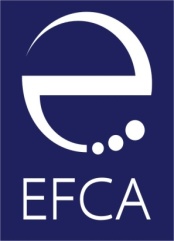 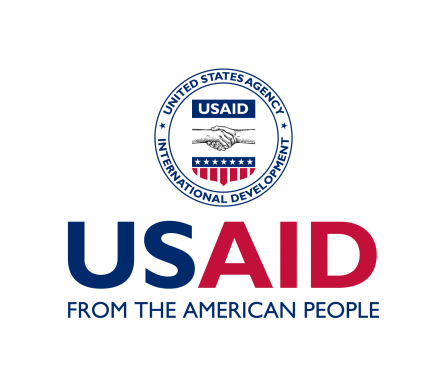 ФОНД ЕВРАЗИЯ ЦЕНТРАЛЬНОЙ АЗИИ В  КАЗАХСТАНЕ ОБЪЯВЛЯЕТ ОБ ОТКРЫТОМ КОНКУРСЕ ПО ПОИСКУ ЭКСПЕРТА/ТРЕНЕРА ПО СОЦИАЛЬНОМУ МАРКЕТИНГУ И КОММУНИКАЦИЯМ В РАМКАХ ПРОЕКТА «ИНИЦИАТИВА В ПОДДЕРЖКУ ЭФФЕКТИВНОГО УПРАВЛЕНИЯ»КОНКУРС ОТКРЫТ ДЛЯ РУССКОЯЗЫЧНЫХ ЭКСПЕРТОВ В КАЗАХСТАНЕ И ЗА РУБЕЖОМСведения о заказчике: Фонд Евразия Центральной Азии (ФЕЦА)Фонд Евразия Центральной Азии (ФЕЦА) -  общественная организация, основанная в регионе в 2005 году. ФЕЦА мобилизует общественные и частные ресурсы, помогая гражданам принимать активное участие в построении собственного будущего посредством укрепления местных сообществ и повышения гражданского и экономического благосостояния. Фонд Евразия Центральной Азии продолжает деятельность Фонда Евразия как местный институт. Фонд Евразия – частная некоммерческая организация, с 1993 года инвестирует в инициативы, направленные на повышение гражданской активности, развитие частного предпринимательства, образования и государственного управления в Центральной Азии. Получить более полную информацию о программах ФЕЦА и ознакомиться со списком членов совета попечителей можно на сайте: http://www.ef-ca.kzСведения о проекте  «Инициатива в поддержку эффективного управления (ИПЭУ)»Проект «Инициатива в поддержку эффективного управления (ИПЭУ)», финансируемый Агентством США по Международному Развитию (USAID) реализуется Фондом Евразия Центральной Азии (ФЕЦА) в Казахстане и Таджикистане.  Проект представляет собой многофазовую программу финансирования для некоммерческих организаций (в виде грантов) для продвижения инициатив по эффективному управлению в сфере государственного управления, при сотрудничестве с гражданским обществом. На сегодняшний день грантополучателями проекта являются 8 неправительственных организаций в Казахстане, которые совместно с представителями государственных органов стремятся улучшить качество социальных и медицинских услуг для уязвимых групп населения.Техническое задание для эксперта Основная цель привлечения эксперта по социальному маркетингу и коммуникациям заключается в том, чтобы достичь устойчивых результатов грантовых проектов через получение поддержки и привлечение внимания к проблемам и решениям, предлагаемым в рамках проектов, среди целевой аудитории и широкой общественности. Для достижения данной цели, ФЕЦА ставит перед экспертом следующие задачи: Провести двухдневный тренинг по социальному маркетингу и коммуникациям для НПО-грантополучателей проекта;Предоставить НПО  - участникам тренинга индивидуальные консультации/наставничество для практического внедрения полученных знаний и решения индивидуальных задач в течение шести недель после завершения тренинга. Общее количество часов сопровождения – 20-25 часов.Объем работы тренера подразумевает: Этап 1 – Проведение двухдневного тренинга в г. Алматы (Казахстан). Срок выполнения задания – июнь 2017 года (точные даты будут согласованы с тренером и участниками).В рамках первого этапа, ожидается, что тренер выполнит следующий объем работ:Разработает детальную программу тренинга, которая будет предварительно согласована с заказчиком; Разработает пакет методических материалов для участников в электронном виде; Проведет двухдневный тренинг для НПО Казахстана на русском языке (16 академических часов); По завершению тренинга все материалы предоставит заказчику, включая презентации, модуль тренинга, фотографии, раздаточный материал (в электронном виде).Предварительный список тем, которые предлагается изучить в ходе проведения тренинга (может меняться по усмотрению тренера и согласованию с ФЕЦА):Социальный маркетинг и коммуникации (пиар);Стратегия маркетинга: анализ аудитории, маркетинговое исследование, формулирование сообщений, разработка маркетинговых материалов, выбор методов и каналов распространения, маркетинговый план, оценка эффективности маркетинговой стратегии. Продвижение в интернете (в том числе в социальных сетях);Взаимодействие со СМИ;Продающие истории, фото, видео;Интегрированные маркетинговые коммуникации (ИМК).В случае, если все темы нет возможности охватить во время тренинга, есть вероятность организации дополнительных вебинаров, в ходе сопровождения после тренинга для интересующихся НПО.  ВАЖНО: Тренинг должен быть построен в интерактивном формате, с применением таких методов, как групповые работы, ролевые игры, презентации, самообучение и прочее, с преобладанием практической отработки навыков над теорией. Кроме того, по результатам тренинга эксперту необходимо составить и предоставить заказчику отчет о проведении тренинга, с содержательным анализом полученных результатов, успехов и того, что не удалось достичь. Анализ необходимо сделать, в том числе, на основе пре/пост тестов или анкет обратной связи. Этап 2 – Пост-тренинговое сопровождение НПО – участников тренинга в течение 6 недель после завершения тренинга. Срок реализации данного этапа – июнь-июль 2017 года (в зависимости от даты проведения тренинга).Сопровождение подразумевает собой поддержку участников во внедрении полученных знаний в текущие грантовые проекты, решение индивидуальных задач через наставничество и индивидуальные консультации. Перед оказанием сопровождения, эксперту необходимо провести интервью с представителями НПО и определить план сопровождения для каждой организации.  Сопровождение может происходить в виде групповых Скайп звонков и вебинаров, индивидуальных консультаций по интернету, WhatsApp, Viber, редактирования документов, разработанных организациями, прочее. Общее количество часов сопровождения – 20-25 часов.Ожидается, что в результате сопровождения у каждой организации будет разработан следующий пакет материалов, готовый к активному использованию:Маркетинговая стратегия, маркетинговый план; Маркетинговые материалы; Активные сайты и/или страницы в социальных сетях (не менее 200  и более подписчиков).ВАЖНО: По результатам сопровождения тренеру необходимо предоставить заказчику отчет. В результате тренинга и сопровождения, мы ожидаем, что организации:Приобретут навыки продвижения своих проектов среди целевых аудиторий и широкой общественности, разработают план конкретных действий;Расширят присутствие своей организации и проекта в Интернете;Начнут применять разнообразные новые формы продвижения проекта и организации;Приобретут навыки построения взаимовыгодного сотрудничества со СМИ, начнут активные действия в данном направлении. ВАЖНО: объем работы эксперта – тренера может быть изменен по согласованию с тренером для построения наиболее эффективной работы и достижения ожидаемых результатов. Компетенции эксперта по социальному маркетингу и коммуникациям Ожидается, что эксперт/тренер будет обладать следующими профессиональными и личностными квалификациями: Профессиональные компетенции:Практический опыт в маркетинге, в т.ч. социальном маркетинге, общий опыт 10 и более лет;Опыт работы в социальных проектах;Опыт и знания в сфере проведения маркетинговых исследований;Опыт проведения тренингов и консультаций по маркетингу, коммуникациям, социальному маркетингу;Знание специфики региона (Казахстан, Центральная Азия).Личные качества:Умение донести сложные термины и понятия доступным и понятным языком;Умение активно слушать, внимательное отношение к потребностям других людейХаризма и лидерские качества;Уважительный и вежливый стиль в общении;Гибкость.Документы на участие в конкурсе Для участия в конкурсе заявителям необходимо предоставить в ФЕЦА следующий пакет документов: Титульный лист с контактными данными, включая сотовый телефон, номер WhatsApp и пр., а также адресом проживания тренера (страна, город);Резюме, в том числе список успешных маркетинговых кампаний с обозначением достигнутых результатов, ссылки на материалы кампаний в Интернете;Перечень проведенных тренингов, консультаций, с указанием темы, заказчика и сроков; Предварительная программа двухдневного тренинга, рекомендации по организации сопровождения;Рекомендательные письма (или контакты рекомендателей);Ссылки или отсканированные статьи в СМИ, в которых имеются цитаты, данные об эксперте и его работе;Ссылки/копии, разработанных экспертом маркетинговых материалов, видео-роликов, баннеров и прочее;Смета расходов в долларах США (необходимо обозначить суммы гонорара за тренинг и пост-тренинговое сопровождение, а также рассчитать приблизительную стоимость, связанную с логистикой). Общая сумма контракта с тренером, включая логистику, не будет превышать 4000 долларов США.  Критерии отбора экспертаЭксперт-тренер будет отбираться на основе следующих критериев: Опыт и квалификации эксперта – 30% Качество предлагаемой программы тренинга – 30% Опыт в проведении тренингов и консультаций по теме – 20%Техническое соответствие заявки требованиям конкурса – 20% Отбор будет осуществлен в два этапа: 1) выбор финалистов на основе представленных заявок; 2) выбор победителя на основе интервью по Скайпу или по телефону. ФЕЦА оставляет за собой право не выбирать никого из заявителей, в случае несоответствия ожиданиям и требованиям конкурса, либо выбрать несколько победителей, между которыми будем распределен объем работ. КонтактыПо всем вопросам Вы можете обращаться к консультанту проекта Найденовой Ирине, по электронной почте irina@ef-ca.org или по телефону +7 777 3155485, менеджеру проекта ИПЭУ в Казахстане Алме Шолпанкуловой по электронной почте: alma@ef-ca.org. 